ПриложенияПриложение № 1.Маршрутный лист и задание для 8а-2 классаВашей команде необходимо пройти 3 кабинета и принести в акт зал 3 артефакта. Соединив их с артефактами второй команды Вашего класса, Вы узнаете предмет, подойдете к судьям и получите взамен некую вещьУспехов Вам!Приложение № 2.Пример загадки на артефакт Артефакт 8А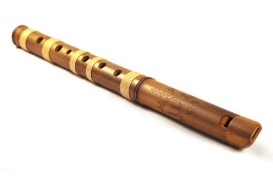 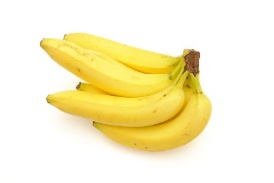 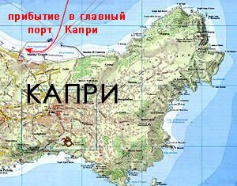 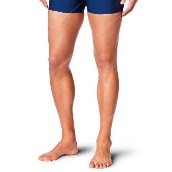 Данный лист с 4 картинками разрезали на 6 частей и на каждой локации выдавались 2.Зашифровано слово «брюки». Когда дети разгадывали  слово, им выдавались школьные брюки.Приложение № 3.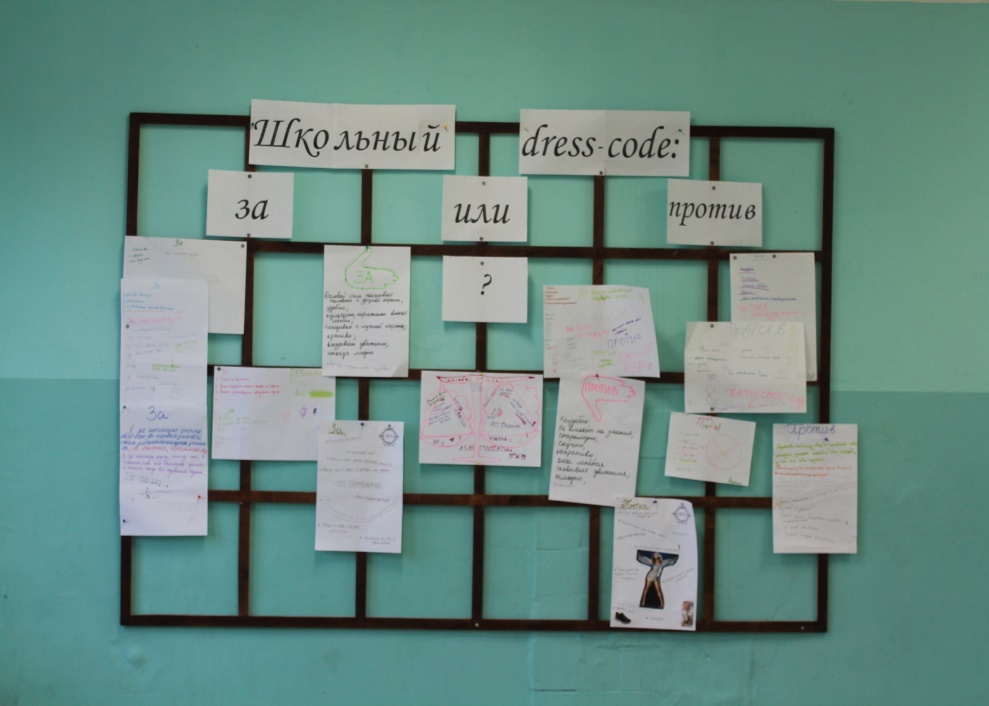 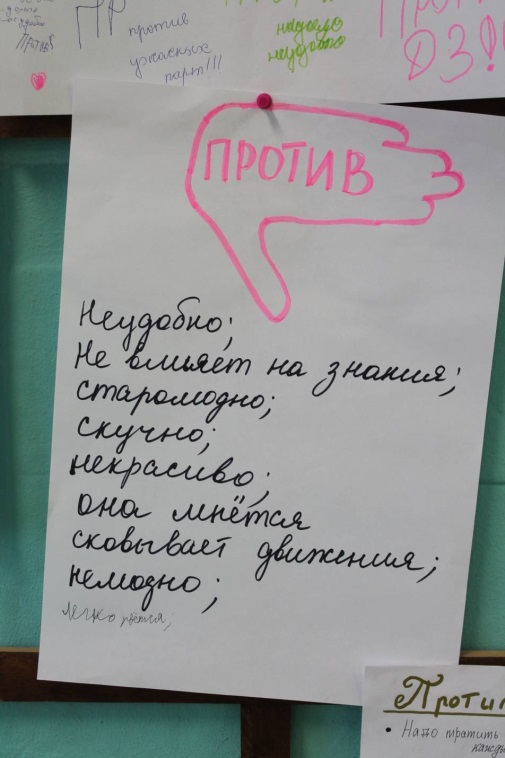 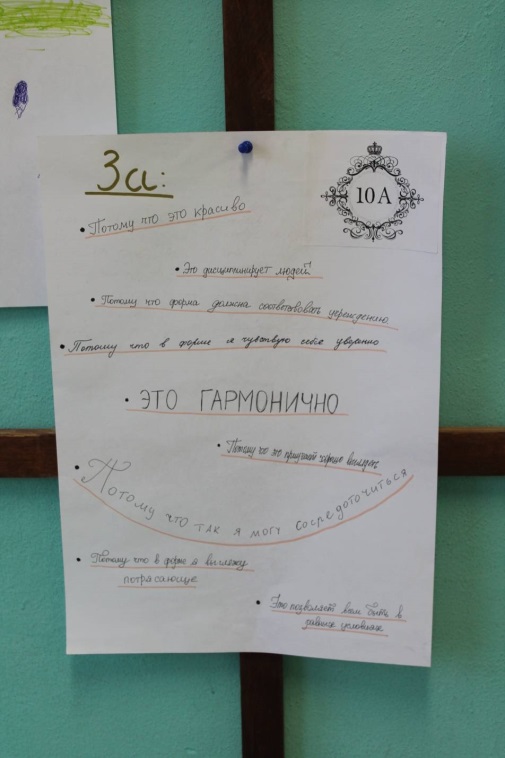 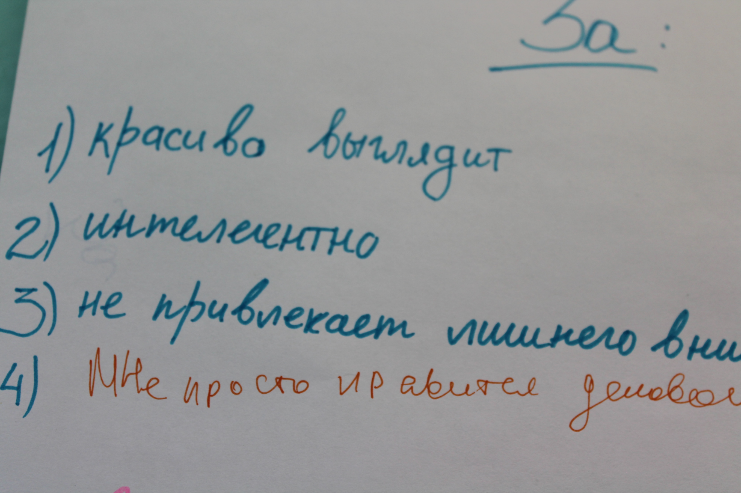 Приложение № 4. 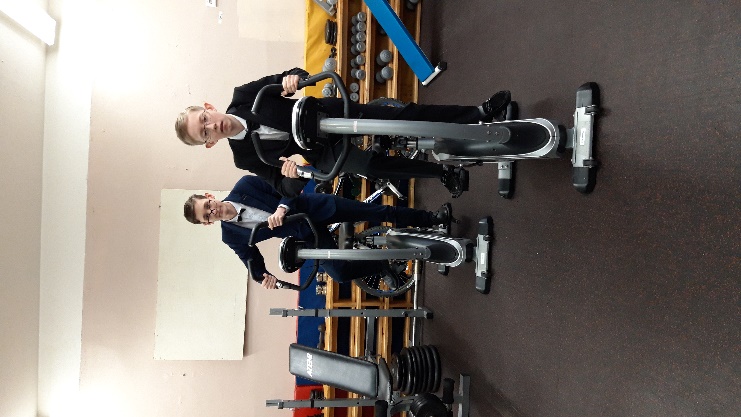 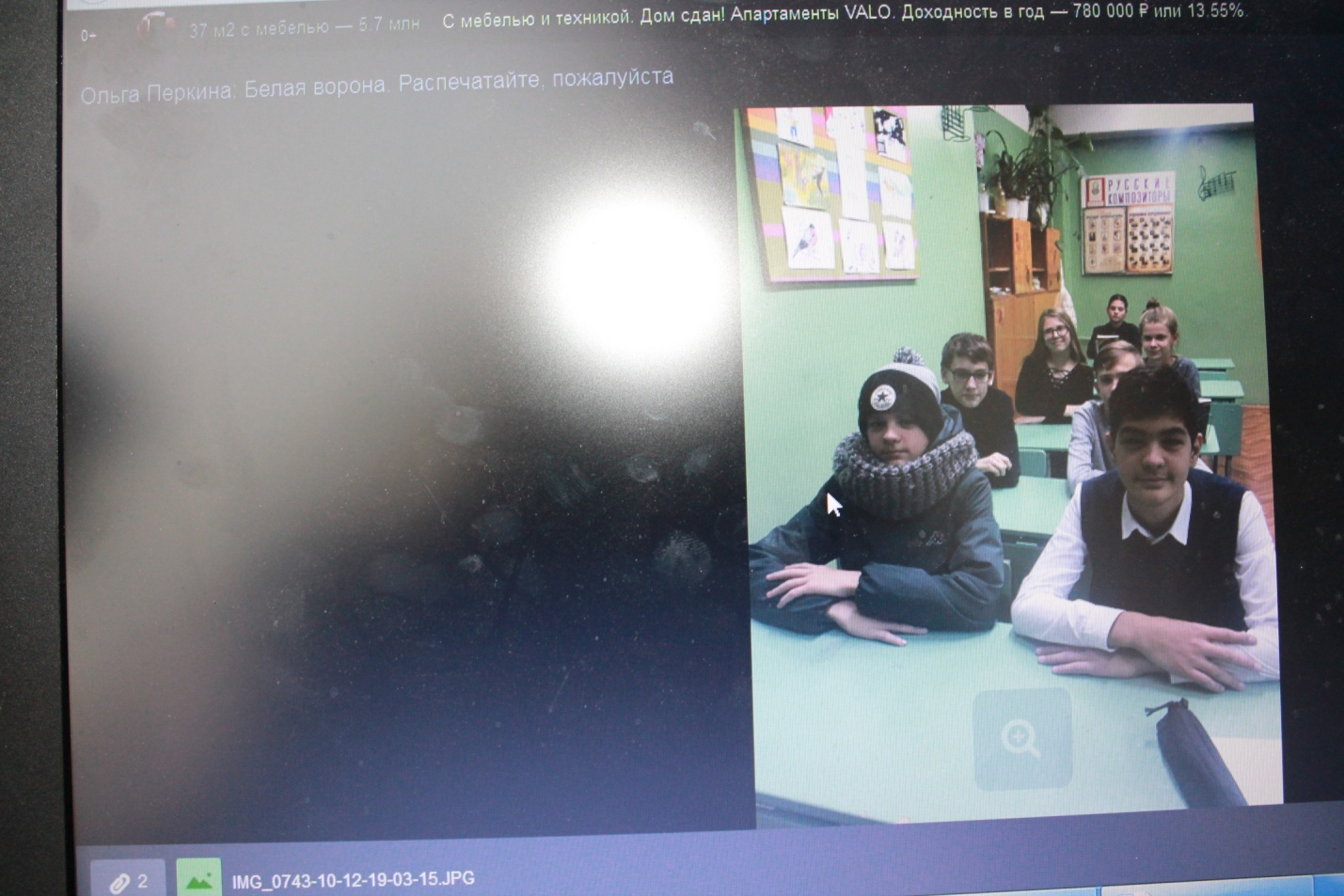 Приложение № 5.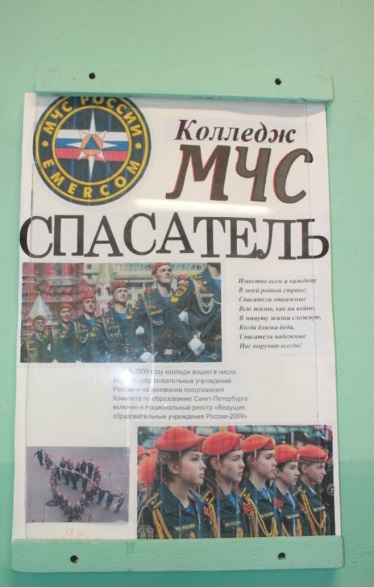 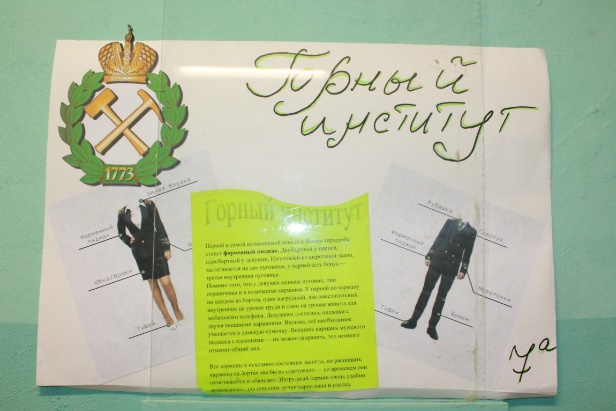 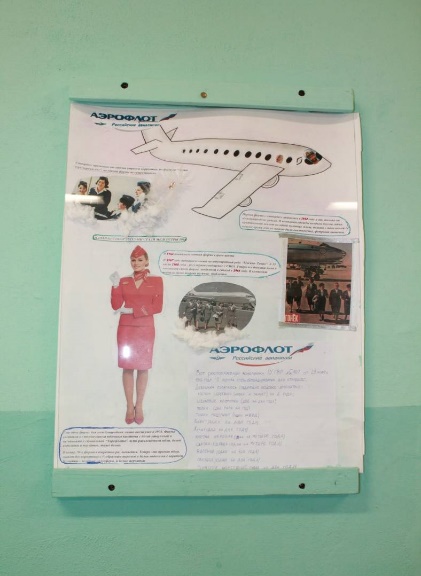 Приложение № 6.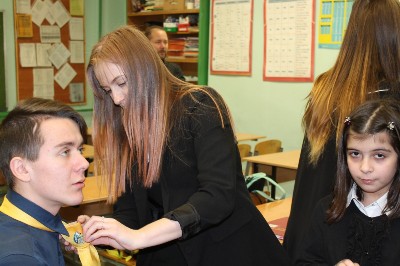 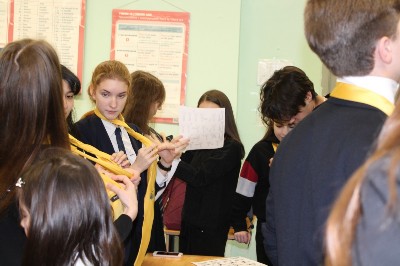 Полезная перемена 10б  класса. «Учимся завязывать галстук»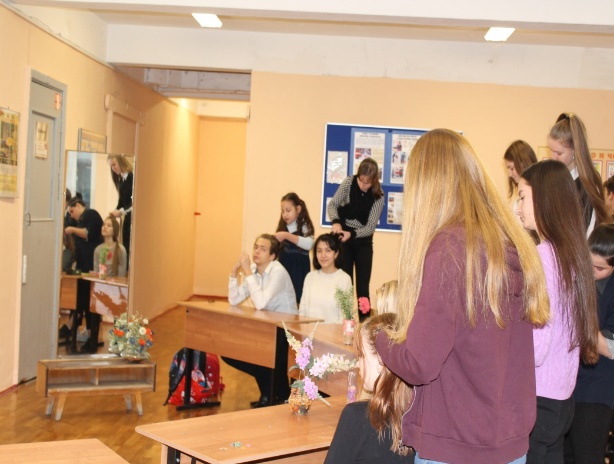 Полезная перемена 10а  класса. «Плетем косы»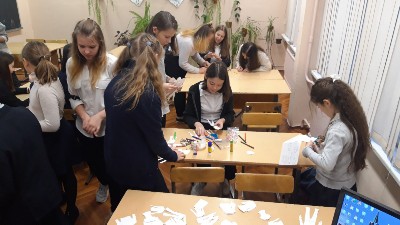 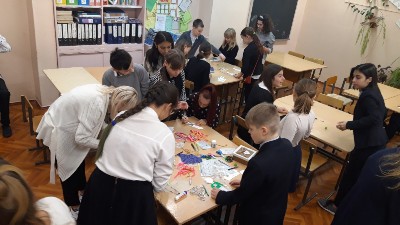 Полезная перемена 8а  класса. «Модный стиль»Приложение № 7.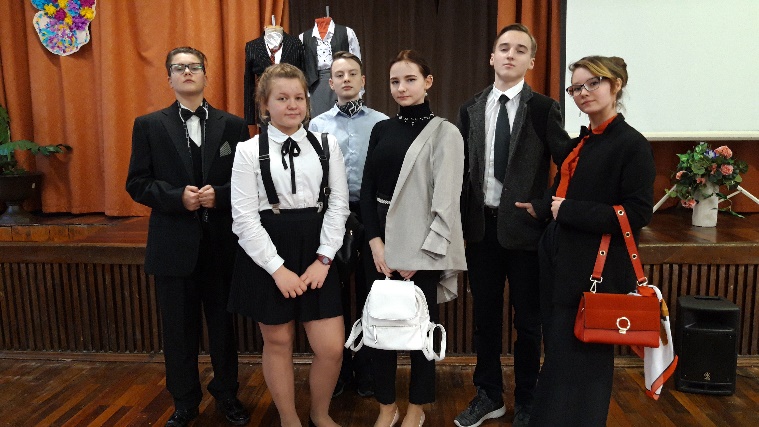 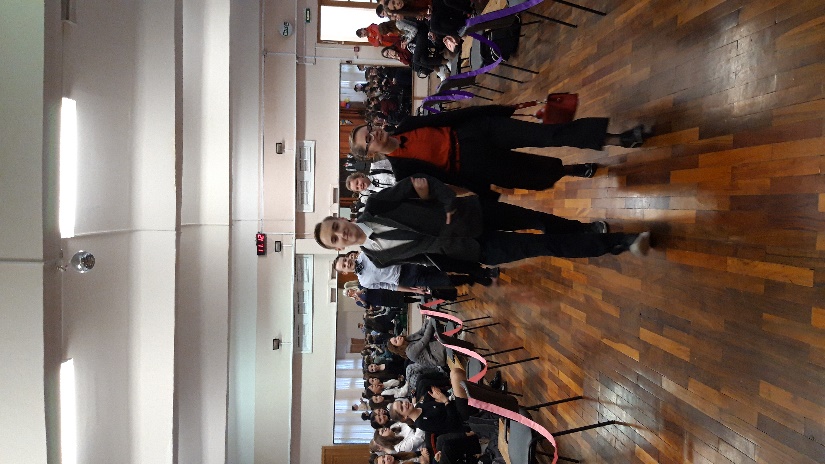 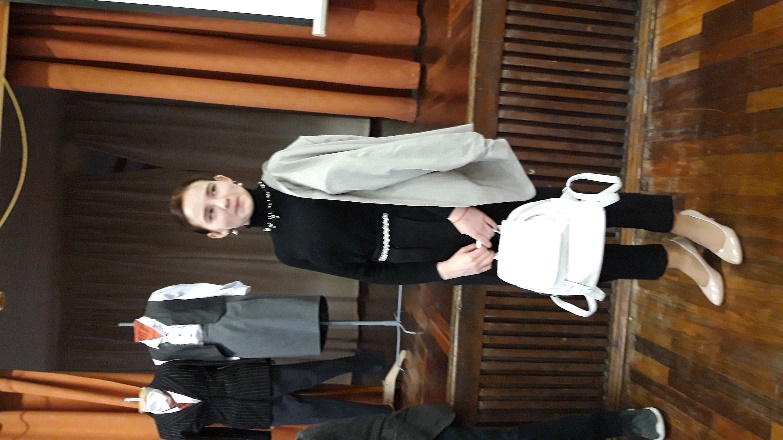 № Отгадайте кабинетВпишите номер кабинетаПоставьте галочку, если в этом кабинете получили артефакт1Здесь учитель в перемену ищет классный наш журнал,Здесь учитель непременно отдыхает, коль устал.Входа школьникам тут нет, только лишь на педсовет.2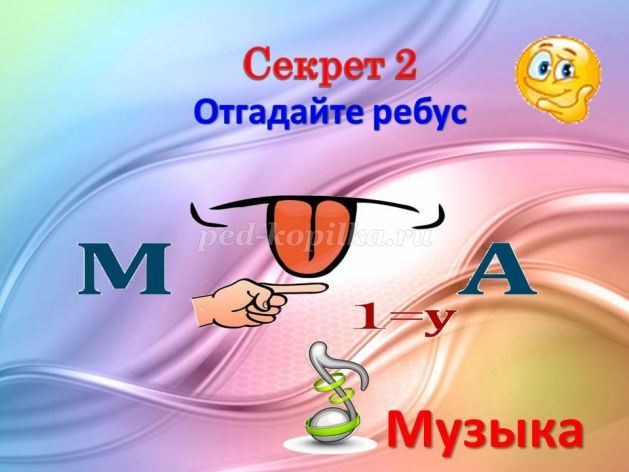 3Оболочку Земли изучает предмет, связь людей и природы больше сотни уж лет!